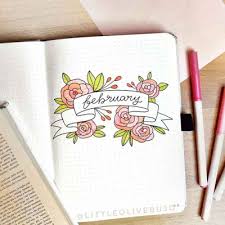 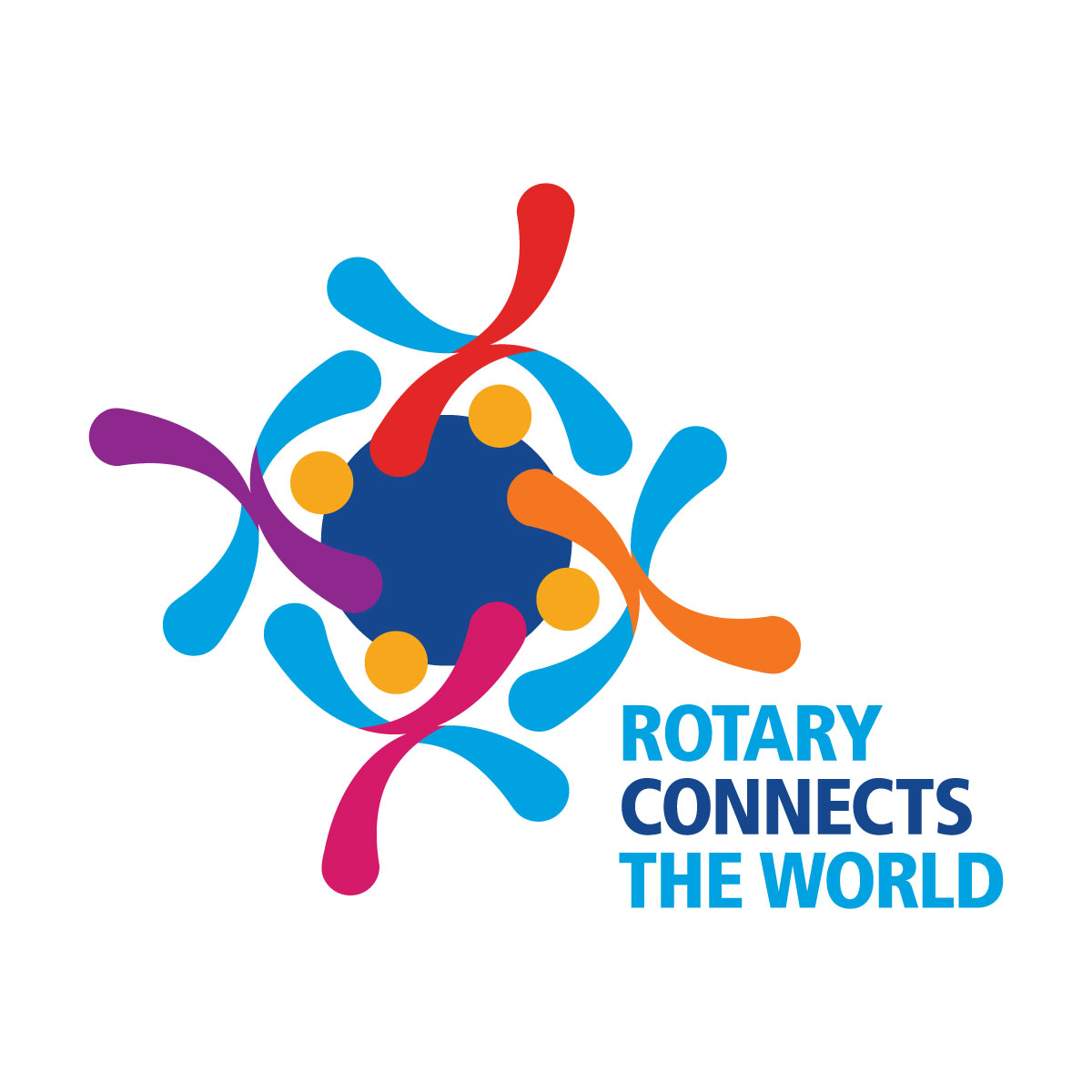 Vol.100/Issue 0610 February 2020Scribe: Tess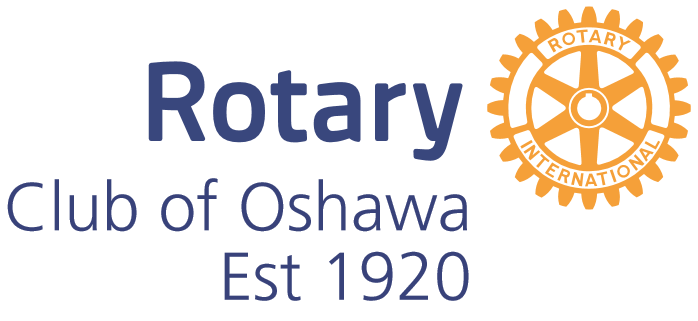 “The one thing we can never get enough of is love. The one thing we never give enough of is love.”~Playwright Arthur Miller
Guests Jill Maxwell – guest of Tom MaxwellLyn Armstrong – guest of Bob ArmstrongJohn Burns – Assistant District Governor from Rotary Club of BowmanvilleColin Best – guest of Trish BestAshley Best – guest of Trish BestIrina Roudenko – guest of Peter HernandezLaila Hernandez – guest of Peter HernandezPresident’s AnnouncementsList of our Club’s committees have been place on each table for members to sign up!100th Anniversary Committee meeting Wednesday, Feb. 12 – 5:30pm at Core 21April 1 – planning for a 100th Anniversary Flag Raising – City of OshawaApril 3 – 100th Anniversary Gala at Jubilee Pavilion. Speaker: Hon. Ed Broadbent. Get your tickets asap! Only $100 Dinner with wine service – email Jay Cannings and provide a cheque or order tickets online through Snapd Oshawa TixCity of Oshawa Garden will be created for our 100th year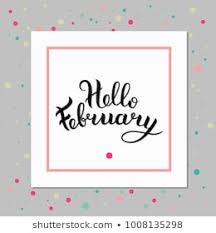 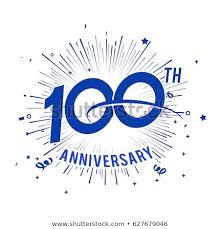 Only about 2 months until our birthday!MIC TimeClive Waugh 	World Service Committee Dominican Republic TripEmmy Iheme leave for the DR this SaturdayStanley and Bukky joining Emmy the following weekWorking with Bob Jarvis again, but likely not latrines this year – solar lighting installs and kits for young girls!The committee is also searching for a long term projectREMINDERS: No meeting next week- Family DayFeb 24 we are at Riley’s Pub from 6-8 pm. $15.00 cash at the door.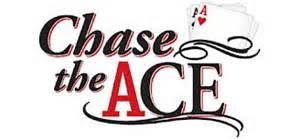 The Noon Hour Draw was worth more than $212. Geoff Lloyd held the ticket but drew the Queen of Clubs. Geoff donated the $15 consolation prise to club.Scribe for February 
Rhonda GorhamRotary Wheel: TessAbb Gilbert – happy to have Allan with us! I was his counsellor when he was our exchange student in 2012Peter Hernandez – three happy bucks for daughter Laila, wife Irina! Also for Mike Adams who graciously took his nephew to a hockey game and was so welcoming…I just love Rotary and RotariansJohn Burns, ADG – 4 years after Oshawa Club was founded you all played a part in founding the Bowmanville Rotary Club!Dale Duke –wife is not here today because she is working at a flower shop this week and has 14000 roses to prepare for Valentine’s Day!Tom Hodgson – happy Trish Best is back; proud of all his grandsons and one granddaughter; One grandson, Liam (hockey player) is 6’4” and Tom looks up to him. Tom and Jill Maxwell’s son teaching in Montreal where Liam is in school and he teaches Liam History!Allan (past exchange student) – Happy to be here to see so many friendsKim Tan – going away for 40 days and will be walking seasideRhonda Gorham  - went to the Canadian citizenship ceremony for a dear friend; very proud to see this ceremony for the first time and very proud to be Canadian; ceremony brought tears to the eyes.David Mills – fun Generals game with grandson; wife not here because she’s enjoying her grandchildren who were off school today because of the teachers’ strikeRon Dick – Thanks to Mike Adams for doing such a great job profiling our Club in Snapd Oshawa; at the District level we are bringing local presidents (Area #2) together more often starting with a meeting this Thursday at Core 21!Bukky Ojo – February is Black History Month! Pleasure to be at Regional HQ for the launch and to see how our own John Henry was so good at being calm and handling the crowd through technical difficulties, etc; started Durham Originals this month – featured in Snapd Oshawa – people in Durham who are Inspiring, Impactful and Involved. Check out my blog at www.durhamoriginals.ca Tom Maxwell – in response to Tom Hodgson: he warned his son about Tom’s grandson to watch out! After all his grandfather did go to Queens which I am embarrassed about! Laugh out loud (lol)Geoff Lloyd – Happy Tom Maxwell spoke for the shortest time he has ever spoken; looking forward to going away for 2 monthsShailene Panylo – Happy to be giving my first Happy Buck  and that I am not a guest anymore! Everyone has been so welcoming. Also – all this talk about Queens -- U of T is actually the best!